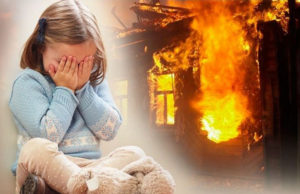 Одна из причин возникновения пожаров – детская шалость, неумелое обращение с огнем и огнеопасными предметами детей дошкольного и младшего школьного возраста. Почему это происходит? Ответ прост – недостаточное обучение наших с вами детей правилам пожарной безопасности. Ведь обучение — это расширение знаний, знакомство с основными причинами возникновение пожаров, привитие элементарных навыков осторожного обращения с огнем и умение правильно действовать в случае возникновения пожара, соблюдение требований правил пожарной безопасности. Если мы этому не обучим детей, начиная с дошкольного возраста, затем младшего школьного возраста, мы тем самым запланируем настоящие и будущие пожары из-за незнания элементарных правил пожарной безопасности. Соблюдение этих правил должно стать для детей таким же обязательным и естественным, как соблюдение санитарно-гигиенических правил. Помочь им в этом обязаны мы, взрослые. Поэтому детям необходимо разъяснять опасность игр и шалостей с огнем, правила предосторожности в обращении с электробытовыми приборами. Научить детей пользоваться первичными средствами пожаротушения (огнетушителями), вызывать на помощь пожарную охрану. Дети должны сознательно выполнять в детском саду, школе, дома, на улице, в лесу требования правил пожарной безопасности. Порой, лозунги и плакаты не дают желаемых результатов, а родители в свою очередь практически не уделяют внимание обучению детей элементарным правилам пожарной безопасности и разъяснению им опасности и последствий пожара. Но хуже того, часто сами подают пример небрежного обращения с огнем, а также оставляют детей без присмотра наедине со спичками.Статистика показывает, что обычно от 15 до 25% общего количества пожаров происходит от шалости детей с огнем или нагревательными приборами. Ребенок, оставшись один в квартире или доме, может взять спички и, подражая взрослым, поджечь бумагу, включить в розетку электрический нагревательный прибор или даже устроить костер, который он когда-то видел в лесу, огороде и т.д. Подражая взрослым, дети иногда делают попытки курить. Храните спички в недоступных для детей местах, запрещайте детям покупать в магазинах спички и сигареты и постоянно следите за детьми. Детей нельзя запирать в квартирах (сколько трагедий произошло в результате этого), доверять или наблюдать за топящимися печами и нагревательными приборами. Тем более нельзя разрешать малолетним детям включать нагревательные приборы. Следует иметь в виду, что если пожар произойдет в результате безнадзорности детей с причинением кому-либо ущерба, то родители несут за это ответственность в установленном законом порядке.У детей, начиная с 4-5-летнего возраста, необходимо воспитывать навыки осторожного обращения с огнем. Нужно стремиться к тому, чтобы ребенок осознал, чтоспички — не игрушка, а огонь — не забава, чтобы у него сложилось впечатление о пожаре как о тяжелом бедствии для людей.Дети должны запомнить свой адрес и телефон пожарной охраны, чтобы при необходимости вызвать помощь.Наиболее распространены у детей игры, связанные с разведением костров. Их опасность заключается в том, что ребята часто самовольно раскладывают костры вблизи строений, около хлебных массивов, а также в лесу. Увлекшись игрой, ребята могут забыть потушить костер, и тогда раздуваемые ветром искры разлетятся на большое расстояние. Хотя об этом много говорят и пишут, все же из года в год случаются трагедии, когда дети находят и бросают в костер порох, патроны, гранаты и неизвестные предметы, становясь инвалидами в результате взрыва.Не менее распространена «стрельба» из металлических трубок, заполненных порохом или серой, счищаемой со спичечных головок. От такой шалости до беды -один шаг. От сильного давления газов металлическая трубка может разорваться. Осколочные ранения, ожоги и пожары при попадании горящей серы на горючие материалы — таковы возможные последствия.А сколько неприятностей приносят бумажные голуби или самолетики, которых с подожженными «хвостами» бросают с балконов или из окон. Под действием ветра, попадая через форточки в квартиры или на балконы нижерасположенных этажей, эти далеко небезобидные игрушки могут вызвать серьезные пожары.Во многие свои игры ребята стараются внести элементы таинственности. Порой бывает даже трудно предугадать, куда приведет детская фантазия в поиске мест для игр. В одном случае это неведомые ходы, которые прорывают в скирдах соломы, в другом — пещеры, устраиваемые в необычных местах. Нередко игры бывают в сараях, чердаках и подвалах. Таинственность и темнота требуют применения огня, и тогда ребята, не задумываясь о последствиях, могут развести костер там, где опасно зажечь даже спичку.Меры по предупреждению пожаров от шалости детей не сложны:Не оставлять на виду спички, зажигалки.Не позволять детям покупать спички, сигареты.Следить, как дети проводят свободное время, чем интересуются, отвлекать их от пустого времяпрепровождения.По возможности не оставлять детей без присмотра.Не доверять маленьким детям наблюдать за топящимися печами и нагревательными приборами, пользоваться газовыми приборами.Помните безопасность детей в наших руках!Зам. начальника 21 ПСЧ 7 ПСО ФПС ГУ	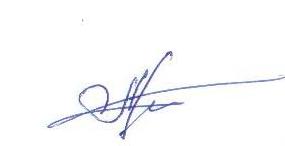 МЧС России по Иркутской области.                                                А.В.Кихтенко                      